Sample Agenda - fall 2022 City/County Climate Action Check In Eventshttp://rccmn.co/city-county-climate-action-check-in-events/ Contact Sean Gosiewski, RCC, 612 250-0389 sean@rccmn.co to sign up to attend &/or to join an event planning teamSample Agenda - Fall 2022 City/County Climate Action Check In Events (half day)Pre-event - participating cities and county department will send in short summaries of the actions they have taken and plan or hope to take in the future, related to achieve their 2040, climate, resilience &/or sustainability goalsPlenaryWelcome and County update from leadersCity updates - city representatives will share short highlights of actions their city has taken and are planningHow are we doing? - Update to science-based GHG targets, carbon budget & timeline to meet 1.5 degree goalCounty, Met Council and/or Regional Indicator staff will share recent GHG data & climate impacts by sector - clean energy, buildings, transportation, natural resources, waste management, (green jobs, health, housing)Panel Presentation on current highlights of trends/innovation & high impact opportunities for city, county & MN (mitigation, adaptation, equity) energy, buildings, transportation/pipes, natural resources, zero waste, jobsPlenaryTopic Groups will share highlights of their priority actions, barriers, new resources and next stepsSmall Groups - City Teams will meet to share the actions they are inspired to do and plan next steps to advance them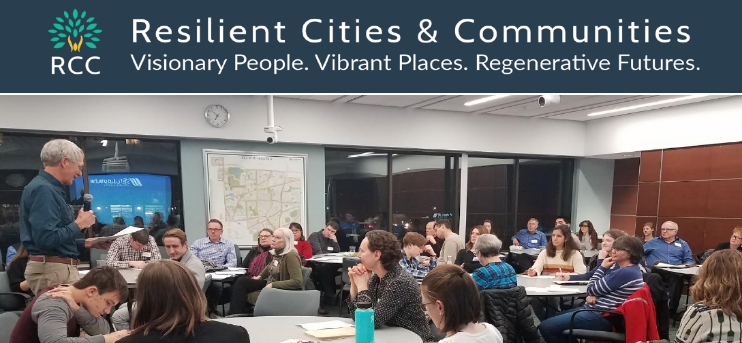 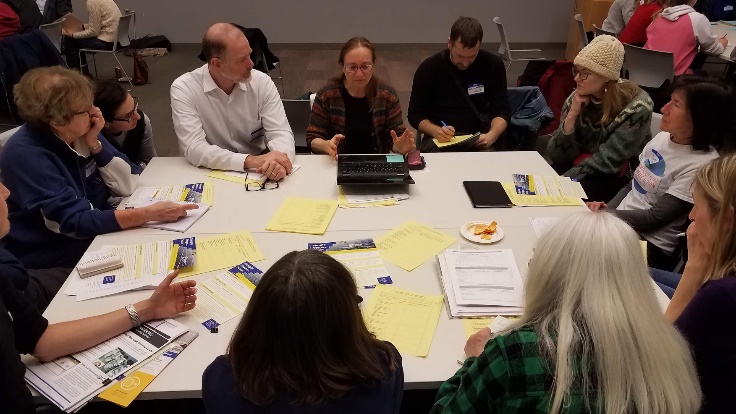 Annual Fall City/County Climate Action Check In Events Goal - maintain mutual accountability & transparency during implementation to stay on track to meet their 2030 & 2050 city and county climate, sustainability, equity, natural resources and zero waste & other comprehensive plan goals on timeWho - Interested Cities with climate &/or sustainability goals (city staff, commissions, elected leaders) meeting with interested County Leaders (Commissioners, Dept. staff) partners (Met Council, Watersheds, Utilities, businesses)When - Fall 2022 and annually from 2022 through 2030How - Each County Cluster will have a planning team that willPlan their event agenda, choose topics to cover and speakers (Topic Teams can help)Schedule their hybrid event (in person & on line) Secure space & needed resources, & invite speakersInvite city, & county staff, commissions, elected leaders, partner groups and interested residents, citizen coalitions and community groups.Topic Break Out Conversations - with topic resource people and city, county and community representativesTopic Break Out Conversations - with topic resource people and city, county and community representativesTopic Break Out Conversations - with topic resource people and city, county and community representativesTopic Break Out Conversations - with topic resource people and city, county and community representativesTopic Break Out Conversations - with topic resource people and city, county and community representativesClean Energy - grid scale and local solarCommercial & Residential BuildingsTransportation  EVs, transit, VMT, bike pedAdaptation - H20, natural resources, sequestration, treesAdditional topics - zero waste, green jobs, etc.Review relevant GHG emissions data & current trends/innovation & high impact action opportunitiesReport on city & county actions taken during the yearPlan next steps using the Met Council’s new Climate Action Scenario Planning Tool Identify resources cities and county departments will need to take these stepsBrainstorm ways to secure the resources - forming new topic-specific multi-city implementation teams, applying together for competitive state or federal funds, needed state policy changes.Review relevant GHG emissions data & current trends/innovation & high impact action opportunitiesReport on city & county actions taken during the yearPlan next steps using the Met Council’s new Climate Action Scenario Planning Tool Identify resources cities and county departments will need to take these stepsBrainstorm ways to secure the resources - forming new topic-specific multi-city implementation teams, applying together for competitive state or federal funds, needed state policy changes.Review relevant GHG emissions data & current trends/innovation & high impact action opportunitiesReport on city & county actions taken during the yearPlan next steps using the Met Council’s new Climate Action Scenario Planning Tool Identify resources cities and county departments will need to take these stepsBrainstorm ways to secure the resources - forming new topic-specific multi-city implementation teams, applying together for competitive state or federal funds, needed state policy changes.Review relevant GHG emissions data & current trends/innovation & high impact action opportunitiesReport on city & county actions taken during the yearPlan next steps using the Met Council’s new Climate Action Scenario Planning Tool Identify resources cities and county departments will need to take these stepsBrainstorm ways to secure the resources - forming new topic-specific multi-city implementation teams, applying together for competitive state or federal funds, needed state policy changes.Review relevant GHG emissions data & current trends/innovation & high impact action opportunitiesReport on city & county actions taken during the yearPlan next steps using the Met Council’s new Climate Action Scenario Planning Tool Identify resources cities and county departments will need to take these stepsBrainstorm ways to secure the resources - forming new topic-specific multi-city implementation teams, applying together for competitive state or federal funds, needed state policy changes.